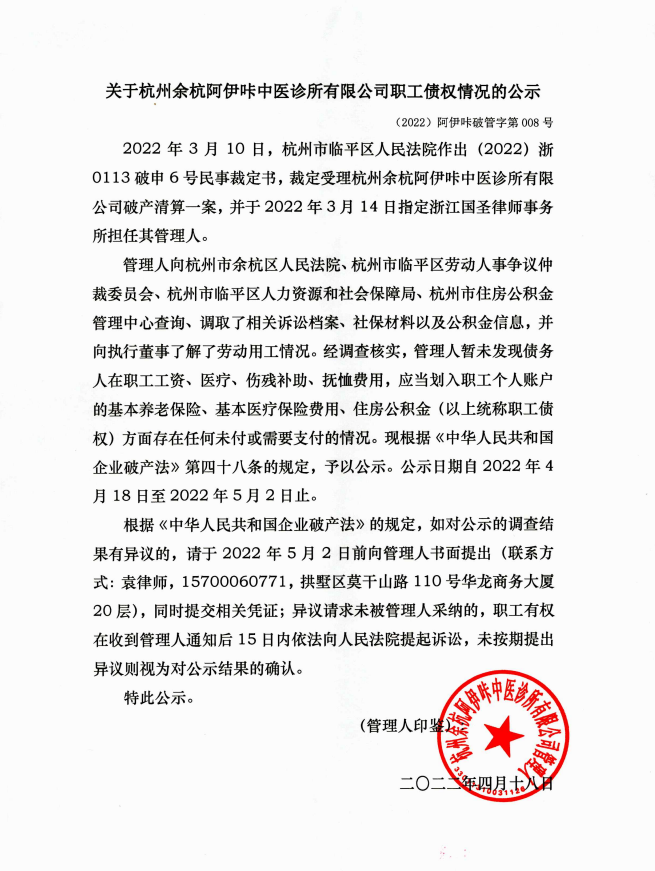 职 工 债 权 异 议 表异议人：本人对管理人公示的债权审核结果有异议，特此提出。异议事项：    异议人签名（盖章）：              异议日期：    年  月  日备注：如对公示的职工债权有异议，请于2022年5月2日前将此表格填写提交给管理人，并提供证据证明异议事项；逾期提交的，视为无异议。